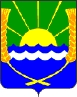 РОССИЙСКАЯ ФЕДЕРАЦИЯРОСТОВСКАЯ ОБЛАСТЬАЗОВСКИЙ РАЙОНМУНИЦИПАЛЬНОЕ ОБРАЗОВАНИЕ«КРАСНОСАДОВСКОЕ СЕЛЬСКОЕ ПОСЕЛЕНИЕ»СОБРАНИЕ ДЕПУТАТОВКРАСНОСАДОВСКОГО СЕЛЬСКОГО ПОСЕЛЕНИЯПЯТОГО СОЗЫВАРЕШЕНИЕ31.10.2022 № 50п. Красный Сад      В связи с ограниченностью площади земельного участка, отведенного под организацию мест погребения на территории Красносадовского сельского поселения Азовского района, руководствуясь п. 1 ст. 1, п. 1 ст. 5, ст. 7 Федерального закона «О погребении и похоронном деле» № 8-ФЗ от 12.01.1996 г., Собрание депутатов  Красносадовского сельского поселения  решило:Ограничить количество захоронений на территории гражданского кладбища Красносадовского сельского поселения в связи с ограниченной площадью земельного участка.Оформлять разрешение на захоронение для лиц, зарегистрированных на территории Красносадовского сельского поселения на момент смерти, либо фактически проживавших на территории Красносадовского сельского поселения на момент кончины.Оформлять разрешение на захоронение для иных лиц при условии погребения в родовые (семейные) захоронения (подзахоронения) при наличии подтверждающих документов.Оформлять разрешение на захоронение для лиц, выразивших на момент смерти свое письменное волеизъявление быть похороненным на территории гражданского кладбища Красносадовского сельского поселения.Признать утратившим силу Решение  Собрания депутатов Красносадовского сельского поселения № 16 от 18.01.2006 «Об ограничении захоронения граждан на территории кладбища пос. Красный Сад».Настоящее Решение  вступает в силу с момента официального опубликования. Контроль за исполнением настоящего Решения возложить на главу Администрации Красносадовского сельского поселения Н.П.Пивненко.      Председатель Собрания депутатовГлава Красносадовского сельского поселения                                  А.В.Куцова  Об ограничении количества захоронений на территории гражданского кладбища Красносадовского сельского поселения 